J.5 Honesty                                Johanna Yeung (30)  My Dream Jobs (Poem)I want to be an actor and have movies make me popular.If I act very well, I’ll be a star.I want to be a Youtuber and make a lot of clips.If I want more likes, I’ll have to do some flips. 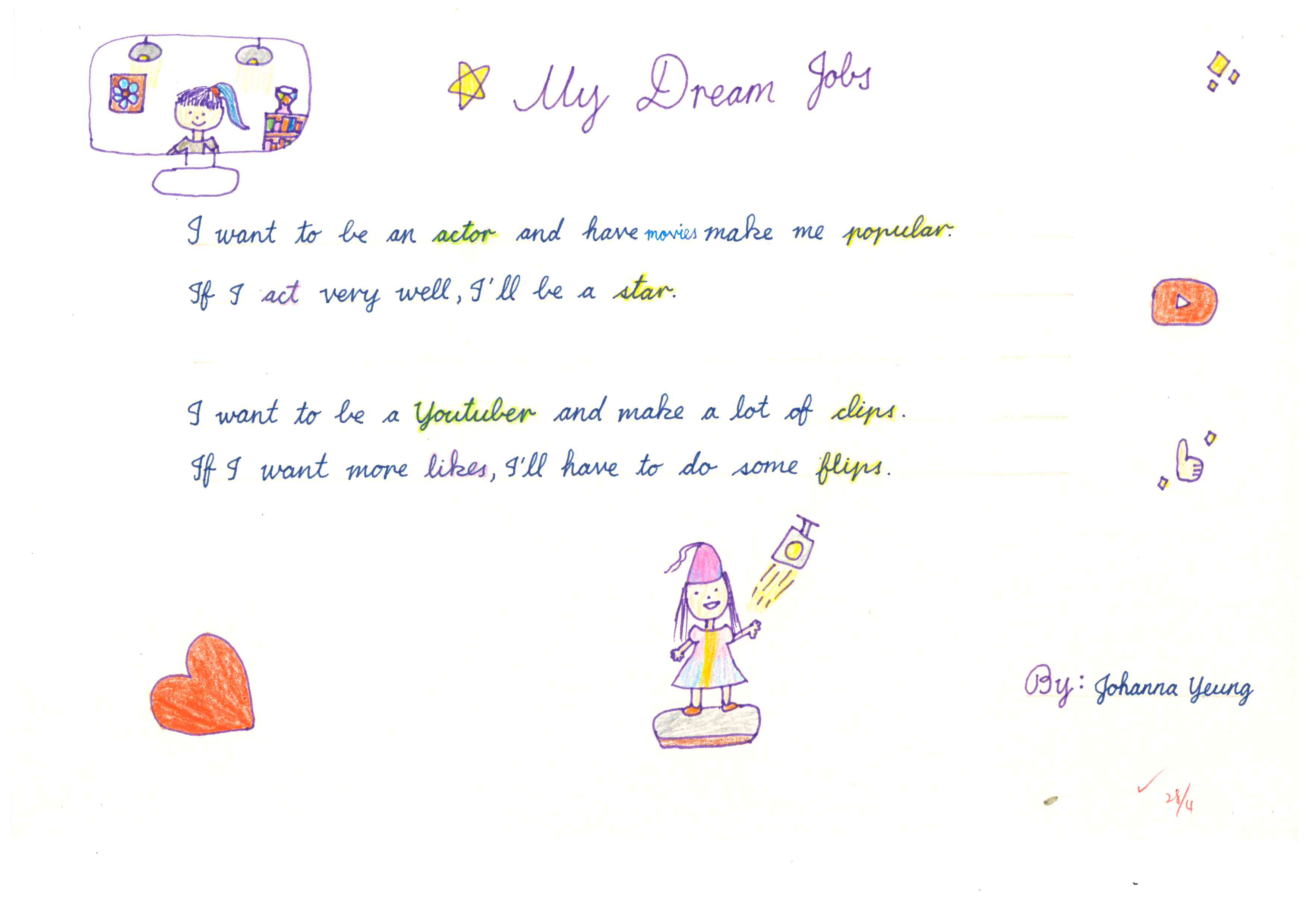 